      Jídelní  lístek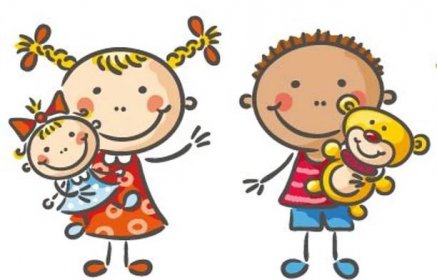                                                                              19. –  23. 9. 2022                         Kolektiv kuchyně Vám přeje dobrou chuť. Ovoce a zelenina dle aktuální nabídky trhu !!!Jídlo je určeno k okamžité spotřebě.Změna jídel a alergenů vyhrazena.Jídlo obsahuje alergeny, které jsou značeny čísly v závorce – např. (1, 3,7) Stopové prvky neznačíme.PONDĚLÍSvačina:Chléb, tvarohová s pórkem, kedluben, bílá káva (1a, b, 7)PONDĚLÍPONDĚLÍPolévka:Z červené čočky (1a)PONDĚLÍOběd:Vepřová pečeně po selsku, bramborový knedlík, hlávkové zelí (1a, 12)PONDĚLÍčajPONDĚLÍSvačina:Knuspi, falešný humr/celer, mrkev, vejce/, pomeranč, čaj (3,7, 9)ÚTERÝSvačina:Bramborec, masová pomazánka, paprika, čaj (1a, b, 7, 10)ÚTERÝÚTERÝPolévka:Jarní zeleninová (1a, 7, 9)ÚTERÝOběd:Vařené vejce, brambor, špenát (1a, 3, 7)ÚTERÝčaj s citronemÚTERÝSvačina:Puding malinový, piškoty, čaj, banán (1a, 7)STŘEDASvačina:Chléb, čočková pomazánka, jablko, mléko (1a, b, 7)STŘEDASTŘEDAPolévka:Česneková s bramborem (3, 9)STŘEDAOběd:Námořnické maso/hovězí nudličky na protlaku/, rýže (1a, 3)STŘEDAmoštSTŘEDASvačina:Cereální rohlík, máslo rostlinné, ředkvička, čaj(1a,,b,c, 6, 7,11)ČTVRTEKSvačina:Kroužky snídaňové s mlékem, švestkaČTVRTEKČTVRTEKPolévka:Kuřecí s drobením (1a, 3, 9)ČTVRTEKOběd:Smažený vepřový řízek, bramborová kaše, kompot (1a, 3, 7)ČTVRTEKmoštČTVRTEKSvačina:Vita chléb, pom. z červené řepy, mrkev, čaj s citronem (1a, b, 7)PÁTEKSvačina:Veka, meruňkové máslo, hruška, kakao (1a, 7)PÁTEKPÁTEKPolévka:Rajčatová s quinou (1a, 9)PÁTEKOběd:Slepice na paprice, tarhoňa (1a, 7)PÁTEKčajPÁTEKSvačina:Chléb, mrkvová pomazánka, rajče, čaj (1a, b, 7)